Journal questions:1.   This is the geometric definition of “between” from your textbook. Explain   what it means in your own words.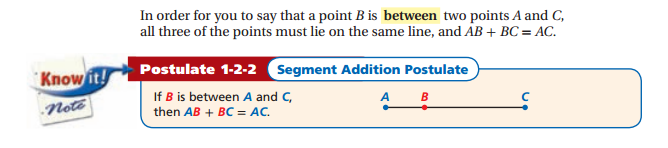 2.    Consider line segment RT with midpoint S.        RS =  -2x       ST = -3x-2       How long is RT?3.   What do you think the word “bisect” means in geometry? 4.  ∠ABC is bisected by ray BD. If ∠ABC = 62°, what is the measure of ∠DBC?